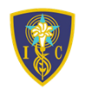 INSTITUTO INMACULADA CONCEPCIÓNVALDIVIANB1Profesora: Paula Fuenzalida M.EJERCICIOS DE LENGUAJE“Que el amor sea el móvil de tu actuar”Fluidez verbal, practicando los textos, promoviendo la seguridad en sí mismo. Identificar:Personajes de cada historia, nombrándolos.Lugar donde sucede la historia, nombrándolos.Secuenciar cada historia en 3 tiempos, de manera oral.Recrear cada historia en un dibujo:CAPACIDAD: Expresión oral y escrita, razonamiento lógico, Orientación espacial, expresión artística.DESTREZAS: Fluidez verbal, identificar, recrear, secuenciar.CONTENIDOS: Fonema y grafema letra “V”.Memo mira a mamá.La mamá de Anita pasea sola.Mi casa es de color azul.Yo boté la mayonesa.El perro esconde un hueso.La abuela canta.La paloma mira por la ventana.La vela se apaga con el aire.El mago baila contento.El hada se mete por la chimenea de la casa.El viento mueve la rama.Con la mitad de un periódicohice un barco de papel,en la fuente de mi casalo hice navegar muy bien.Mi hermana con su abanico,sopla y sopla sobre él.¡Buen viaje, muy buen viaje,mi barquito de papel!A un niño le regalaron una tortuga chiquitita. 	Buscó un cajón y le hizo una puerta. Adentro puso pasto verde y un montón de paja.	“Aquí mi tortuga va a vivir feliz”, pensaba nuestro amigo.